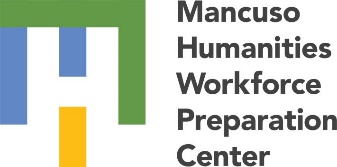 MHWPC Application for Internship StipendsStudent Name: _______________________________	ID: ___________________________Email_______________________________________	Phone: _______________________	

First Year___		Sophomore___		Junior___			Senior___	

Student’s academic department: _______________________________________
Type of internship you are applying for:			Date of application: ____________Course-Credit Internship ____ @$1200/semester/#hrs based on departmental requirements (Please also fill out your department’s Standard Internship form)

Mini-internship ____@$15/hr/up to 60 hrs.

Micro-internship _____@$15/hr/up to 30 hrs.				
Semester: 	Fall 20_____ 			Spring 20_____

Name of Internship Client Site/Company: ___________________________________________

______________________________________________________________________________
Street Address of Site/Company: __________________________________________________Town: _____________________________________________	Zip: ____________________
Name/Title of On-site Supervisor: _________________________________________________

Site Supervisor’s Signature: _____________________________________ Date: ____________Email: ______________________________________	Phone: _______________________
									
Title of Internship Position: _______________________________________________________ Internship DescriptionPlease describe the project(s), body of work, and deliverables that the student will be responsible for:
Please LIST a rough timeline for steps that the intern will need to complete in order to perform well in this internship:


Please describe how and when you will evaluate intern (based on?)Signatures
Note: If this is an application for a COURSE-CREDIT STIPEND, please obtain signatures from all people listed below.  If this is an application for a MINI- or MICRO-INTERNSHIP STIPEND, you need to obtain only the site supervisor’s signature.Student’s signature: ____________________________________________________________Date: ______________________________ 		Phone: _____________________________

(I attest that this professional experience is unpaid and that I am receiving funds from ONLY the MHWPC.)



Department Internship Coordinator’s Name: ________________________________________Department Internship Coordinator’s Signature: _____________________________________ Date: ______________________________ 		Phone: _____________________________						


Department Chair’s Name: _______________________________________________________
Department Chair’s Signature: ____________________________________________________Date: ______________________________ 		Phone: _____________________________

Academic Advisor’s Name: _______________________________________________________Academic Advisor’s Signature: ____________________________________________________Date: ______________________________ 		Phone: _____________________________		

Please send your application to mailto:mancusocenter@framingham.edu